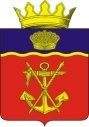 АДМИНИСТРАЦИЯКАЛАЧЁВСКОГО  МУНИЦИПАЛЬНОГО  РАЙОНАВОЛГОГРАДСКОЙ  ОБЛАСТИПОСТАНОВЛЕНИЕОт 15.12.2017 г.       № 1334О внесение изменений в Постановление администрации Калачевского муниципального района от 13.02.2017г. №82 «Об оплате труда работников муниципальных учреждений Калачевского муниципального района в сфере культуры»В соответствии со статьями 135 и 144 Трудового кодекса Российской Федерации, с Федеральным законом от 22 августа 2004 г. N 122-ФЗ "О внесении изменений в законодательные акты Российской Федерации и признании утратившими силу некоторых законодательных актов Российской Федерации в связи с принятием Федеральных законов "О внесении изменений и дополнений в Федеральный закон "Об общих принципах организации законодательных (представительных) и исполнительных органов государственной власти субъектов Российской Федерации" и "Об общих принципах организации местного самоуправления в Российской Федерации" и на основании постановления администрации Волгоградской области от 19.01.2016 N 4-п "Об общих требованиях к положениям об оплате труда работников государственных учреждений Волгоградской области"    п о с т а н о в л я ю:1. В постановление администрации Калачевского муниципального района от 13.02.2017 г. №82 «Об оплате труда работников муниципальных учреждений Калачевского муниципального района в сфере культуры» ( далее – Постановление)   внести следующие изменения:1.1. Приложение 3 к Постановлению дополнить текстом следующего содержания:«Аккомпаниатор-концертмейстер»до 10 баллов – 30% от оклада (должностного оклада);от 10 до 20 баллов – 40% от оклада (должностного оклада);свыше 20 баллов – 50% от оклада (должностного оклада).«Контролер билетов»до 15 баллов – 30% от оклада (должностного оклада);от 15 до 33 баллов – 40% от оклада (должностного оклада);свыше 33 баллов – 50% от оклада (должностного оклада).»1.2. Приложение 4 к Постановлению дополнить текстом следующего содержания:«Аккомпаниатор-концертмейстер»до 15 баллов – 30% от оклада (должностного оклада);свыше 15 баллов – 50% от оклада (должностного оклада).«Контролер билетов»до 15 баллов – 30% от оклада (должностного оклада);свыше 15 баллов – 50% от оклада (должностного оклада).»2.Руководителям муниципальных учреждений Калачевского муниципального района в сфере культуры  внести изменения в Положение об оплате труда работников муниципальных учреждений Калачевского муниципального района в сфере культуры.3. Настоящее Постановление подлежит официальному опубликованию и распространяет свое действие на отношения, возникшие с 01.11.2017 года. 4.Контроль исполнения настоящего Постановления возложить на заместителя главы администрации Калачевского муниципального района С. Г. Подсеваткина.Глава администрации Калачевского муниципального района                                                                  С. А. Тюрин№ п/пПоказателиВозможный балл1231.Выполнение работ в соответствии с календарным графиком их проведения и надлежащим качеством7 баллов.2.Организация и проведение мероприятий, повышающих авторитет и имидж учреждения6 баллов.3.Высокий уровень техники и музыкальной культуры исполнения5 баллов.4.Многообразие трудовых операций, выполняемых в процессе трудовой деятельности5 баллов.Максимально возможное количество баллов по всем критериям:Максимально возможное количество баллов по всем критериям:23 балла.№ п/пПоказателиВозможный балл1231.Надлежащее исполнение своих обязанностей (организация приема и обслуживания зрителей на проводимых концертах, дежурство в зрительном зале и др.)10 баллов.2.Контроль за экономным использованием материальных ресурсов, сохранностью собственности учреждения10 баллов.3.Ответственное отношение к сохранности имущества и оборудования5 баллов.4.Качественное выполнение разовых  отдельных распоряжений директора10 баллов.Максимально возможное количество баллов по всем критериям:Максимально возможное количество баллов по всем критериям:35 баллов.№ п/пПоказателиВозможный балл1231.Отсутствие претензий со стороны потребителя услуг к качеству музыкального сопровождения выступлений самодеятельных коллективов, ансамблей и солистов6 баллов.2.Освоение и внедрение инновационных методов работы сотрудником учреждения5 баллов.3.Увеличение количества участия в культурно-массовых мероприятиях (фестивалях, выставках, смотрах, конкурсах и др.), проведенных силами учреждения, в сравнении с предыдущим периодом8 баллов.4.Самостоятельное прохождение повышения квалификации и (или) профессиональной подготовки10 баллов.Максимально возможное количество баллов по всем критериям:Максимально возможное количество баллов по всем критериям:29 баллов.№ п/пПоказателиВозможный балл1231.Отсутствие жалоб потребителей услуг на качество обслуживания10 баллов.2.Отсутствие претензий со стороны руководителя учреждения к исполнению должностных обязанностей10 баллов.3.Освоение и внедрение инновационных методов работы сотрудником учреждения5 баллов.4.Достижение контрольного показателя выполнения государственного (муниципального) задания5 баллов.Максимально возможное количество баллов по всем критериям:Максимально возможное количество баллов по всем критериям:30 баллов.